Sweet potato pancakes with syrup Ingredients for 4 pancakes: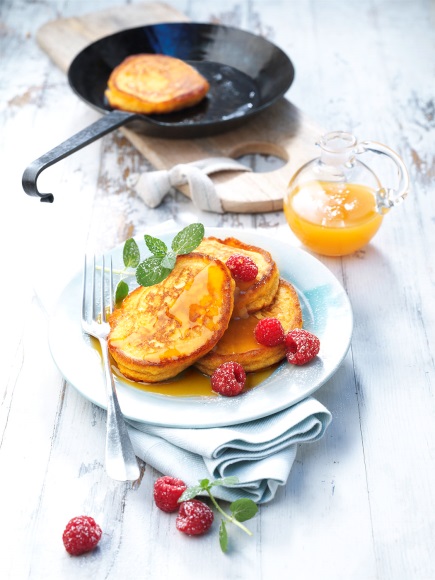 Syrup:	400 g sweet potatoes from North Carolina100 g sugar150 ml orange juice20 g maple syrupPancakes:1 orange2 eggs (L)50 g cream quark50 g coconut blossom sugar2 pinches salt50 g flour, type 40550 g oat flakes, fine leaf2 teaspoons baking powderAlso:80 g butter for baking150 g raspberries to garnishIcing sugar and mint to garnishFor the syrup: peel 150 g sweet potatoes, grate them finely and heat to 110 °C together with sugar, orange juice and maple syrup. Then pass through a fine sieve and allow to cool.Wash the orange in hot water, dry it, finely grate the peel and squeeze out the juice (80 ml). Peel the remaining 250 g sweet potatoes, dice them and cook them in orange juice until soft, then let them cool.Separate eggs. Mix sweet potato puree with egg yolk, quark, sugar, orange juice and peel. Beat the egg whites with salt until stiff. Mix flour with oat flakes and baking powder and fold into the sweet potato mixture with the beaten egg white. Fry small pancakes in butter in a pan. Serve with raspberries and syrup and garnish with mint and icing sugar. Preparation time: 75 minutesNutrition information per serving:	Energy: 610 kcal/2560 kJ protein: 10 gfat: 23 g, Carbohydrates: 87 